       34-летняя женщина погибла во время пожара в трёхэтажном кирпичном доме в районе Гидростроитель г. Братска на улице Байкальская, ночью 19 апреля, сообщает пресс-служба ГУ МЧС России по Иркутской области.        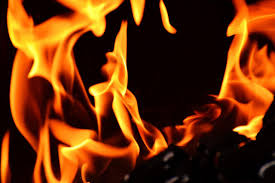        Пожар произошёл в однокомнатной квартире на первом этаже, дым заполнил подъезд. Прибывшие спасатели выставили выдвижную лестницу и эвакуировали 12 человек, в том числе семеро детей, со второго и третьего этажа. Ещё пятеро жильцов эвакуировались сами по маршевым лестницам.ОВ Во время тушения пожара на лестничной клетке второго этажа нашли обгоревшее тело женщины. Предполагается, что она проснулась ночью в своей квартире на первом этаже, вышла в подъезд, чтобы посмотреть, что случилось, заблудилась в дыму, потеряла сознание и умерла.       В результате пожара в квартире на первом этажа повреждены мебель и вещи, квартира и подъезд закопчены. Общая площадь пожара составила 6 кв.м. Предварительная причина пожара – поджог, виновник и материальный ущерб устанавливаются.        Тело погибшей было обнаружено на площадке второго этажа. По предварительной информации, она проснулась ночью вышла из своей квартиры на третьем этаже посмотреть, что случилось, потеряла сознание и погибла. Как предполагают спасатели, женщина погибла, задохнувшись дымом, когда пыталась выбраться из объятого огнем строения. Она попросту не нашла дороги и заблудилась в пелене дыма,      Сообщение о пожаре поступило в 3.42, последствия возгорания были ликвидированы в 5.10.Инструктор ОГБУ «Пожарно-спасательная служба Иркутской области»Е.Г. Степанюк